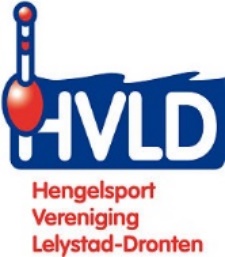 Verslag Secretaris 2023  2023 het jaar van stabiliteitDit jaar staat in het teken van stabiliteit. De stabiliteit is te vinden in het ledenaantal. In 2022 stond de eindteller op 4296 leden en op het moment dat dit verslag werd gemaakt, 5 oktober 2023, is dit aantal al gerealiseerd. Dat betekent dat de vereniging op dit moment “gezond” is.Een ander verhaal, iets minder rooskleurig, is het aantal vrijwilligers. De vergrijzing slaat toe en wil de vereniging gezond blijven dan moet er op korte termijn een groei in het vrijwilligers bestand komen. Immers, vrijwilligers zijn de fundering van een gezonde vereniging. Zonder vrijwilligers kan een vereniging niet bestaan. Dat geldt voor alle verenigingen en dus ook voor de HVLD.De Visbuddies vierden het tweede lustrum. Voor de tiende keer organiseerde de HVLD een volledige verzorgde dag voor onze mindervalide medemens. Deelnemers komen uit de verschillende zorginstellingen uit de regio terwijl de buddies uit alle windhoeken van ons land komen om samen met mensen met een beperking te vissen en plezier te maken. Absolute toppers.Ook dit jaar was er weer een goed bezochte Kids Fishing Derby. We zien ook dat de ledendag groeit. Het heeft wat jaren geduurd om de bouw van een eigen accommodatie te realiseren. Dat kwam omdat er geen meerderheid gekregen kon worden in diverse Algemene Ledenvergaderingen. En toen die steun er uiteindelijk wel kwam werd er kostbare tijd verspeeld met het verkrijgen van allerlei vergunningen  om te mogen bouwen. Het terrein was snel gevonden maar die vergunningen waren nodig om ook daadwerkelijk te beginnen. Op dit moment wordt er hard gewerkt om de accommodatie operationeel te krijgen. Ook nu is het wachten op nutsvoorzieningen om de nodige aansluitingen te krijgen op het elektriciteitsnet, riool, waterleiding en internet.Daarbij is snelheid eutopisch. Het is nog maar de vraag met nog enkele maanden te gaan of de realisatie nog in 2023 kan worden afgerond. We gaan ervan uit dat dit naar 2024 moet worden geschoven.Waar we mee blijven doorgaan is de bevisbaarheid van de gemeentewateren. Ons idee om zelf een harkboot in te zetten in bepaalde gebieden werd niet gehonoreerd door het waterschap.Daardoor waren sommige wateren niet te bevissen door overmatige plantengroei. Inmiddels is er een pilot in de Noordoostpolder met een harkboot die daar door het waterschap is ingezet. Zodra die is geëvalueerd en de bevindingen zijn geanalyseerd, horen we of deze manier van maaien wel wordt geaccepteerd. Tot dan is het behelpen en zoeken naar plekken waar er nog wel gevist kan worden.Inmiddels zijn de voorbereidingen voor de Vispas 2024 in volle gang. De verwachting is dat het ledenbestand in 2024 iets zal krimpen. Ger GilissenSecretaris.